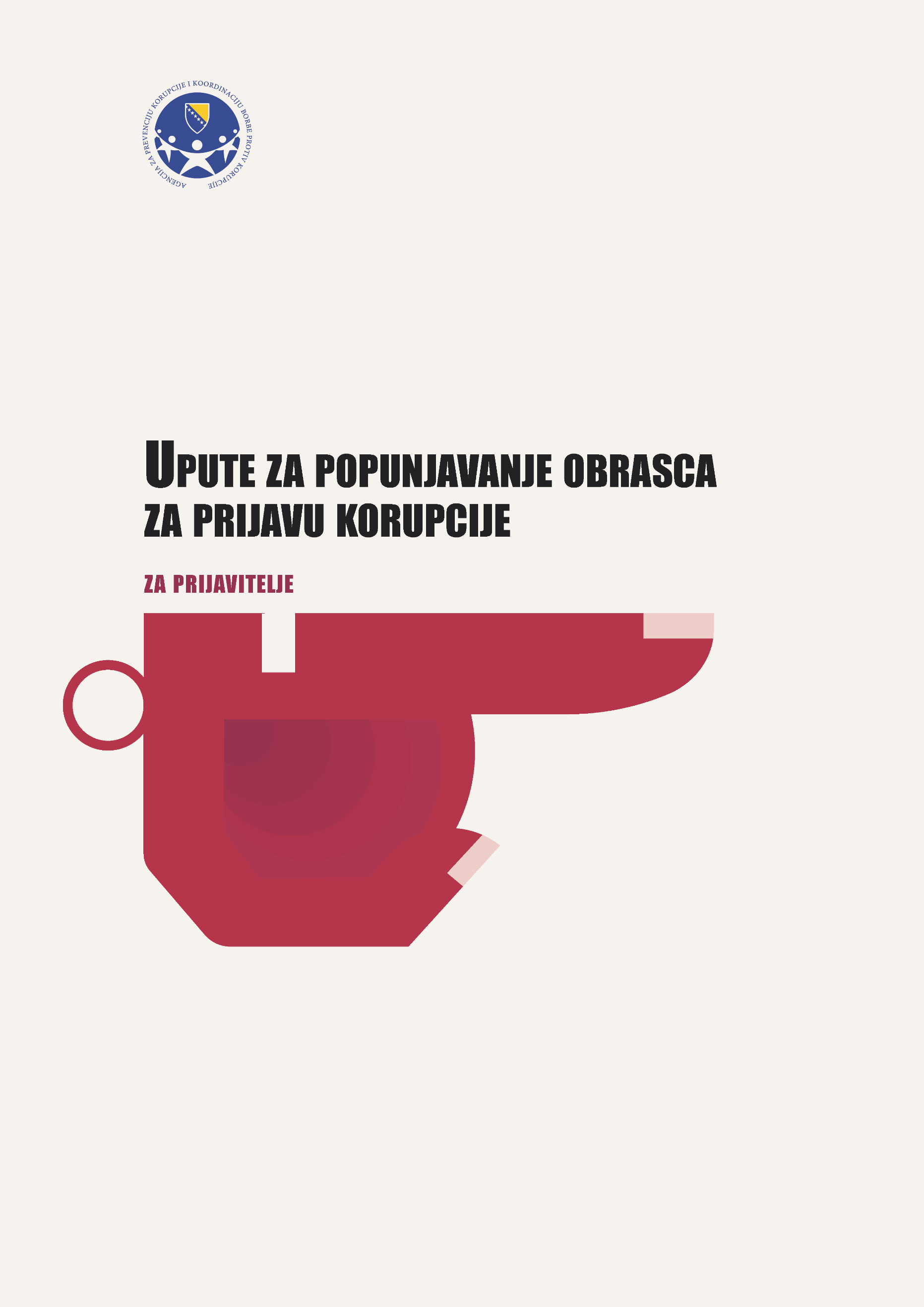 UPUTE ZA POPUNJAVANJE OBRASCA ZA PRIJAVU KORUPCIJE Agencije za prevenciju korupcije i koordinaciju borbe protiv korupcije u BiH (APIK BiH)UVODNA NAPOMENA ZA PRIJAVITELJE: Poželjno je da navedete što više informacija koje su predviđene Obrascem za prijavu korupcije kako bi vaša prijava bila što sadržajnija i kako bi nadležne institucije mogle po njoj što efikasnije postupati. Napominjemo da će APIK i nadležne institucije postupati po prijavi i ukoliko u njoj ne iznesete sve informacije predviđene Obrascem. Datum podnošenja prijave:Potrebno je navesti tačan datum podnošenja prijave. Ovaj podatak osigurava praćenje postupanja po vašoj prijavi od strane APIK-a i drugih nadležnih institucija.Da li ste prijavu sa ovim ili sličnim sadržajem podnosili i drugim institucijama ili organizacijama? DAKome ste i kada ste podnijeli prijavu?Potrebno je navesti tačan naziv institucije ili organizacije kojoj je prijava podnesena i tačan datum podnošenja prijave. Ukoliko je prijava podnesena većem broju institucija ili organizacija potrebno je navesti sve te institucije i organizacije sa datumom kada je prijava svakoj od njih podnesena. Obzirom da su nadležne institucije i organizacije obavezne postupati po svakom primljenom podnesku, ukoliko dođe do podnošenja više prijava o istom događaju istoj instituciji ili organizaciji to može usporiti proces postupanja i efikasnost rada po prijavi. Jednako tako, ukoliko je prijava po istom događaju ranije već podnesena nekoj drugoj insitituciji ili organizaciji, uposlenici APIK-a mogu provjeriti da li je i na koji način postupano sa prijavom i o tome vas izvijestiti.NEDa li prijavu podnosite anonimno?DANE (ime prezime, adresa, broj telefona i e-mail adresa)Ukoliko prijavu ne podnosite anonimno neophodno je da navedete tačne informacije o vašim kontakt podacima. Na ovaj način se osigurava da vas uposlenici APIK-a mogu izvijestiti o postupanju po podnesenoj prijavi, ali i da vas kontaktiraju u slučaju potrebe prikupljanja dodatnih informacija. APIK se u svom postupanju sa prijavama, odnosno sa podacima iz prijave i podacima u vezi sa identitetom lica koja prijavljuju korupciju u potpunosti pridržava Zakona o zaštiti ličnih podataka, na način da je uposlenik APIK-a koji postupa po prijavi u obavezi da postupa sa ovim podacima povjerljivo i da ih ne iznosi neovlaštenim licima i/ili institucijama. Na koga se Vaša prijava odnosi?Fizičko lice Ime i prezime:Adresa (ukoliko vam je poznata): Potrebno je navesti puno ime i prezime fizičkog lica ili više njih, kao i njihovu adresu, ukoliko su vam poznati ovi podaci. Pravno lice Naziv pravnog lica:Sjedište pravnog lica (ukoliko vam je poznato):Potrebno je navesti tačan naziv pravnog lica i ukoliko vam je poznato i njegovo sjedište.Gdje je prijavljeni bio zaposlen u vrijeme prijavljenog događaja i koje je poslove obavljao Potrebno je navesti koje je svojstvo imalo prijavljeno lice u vrijeme odvijanja prijavljenog događaja i koje je poslove obavljalo i gdje.Ove informacije su ključne kada se prijavljuju korupcijska ponašanja, jer takva ponašanja mogu činiti  samo službena ili odgovorna lica koje obavljaju odgovarajuće funkcije/pozicije koje podrazumijevaju da ova lica imaju određeni obim ovlaštenja. Primjeri pozicija/funkcija lica koja mogu imati svojstvo službene ili odgovorne osobe su su pomoćnik ministra u ministarstvu XY, stručni saradnik u javnoj ustanovi X.Y. direktor pravnog lica X.Y., inspektor Uprave za inspekcijske poslove X.Y., policajac-saobraćajac policijske stanice X.Y., ljekar zdravstvene ustanove X.Y. i slično.Svojstvo službene i/ili odgovorne osobe može imati svaki zaposlenik u privatnoj ili javnoj pravnoj osobi, u državnom organu, u organu vlasti bilo kojeg nivoa, u javnim i upravnim ustanovama i organizacijama.Navedite vrijeme kada se događaj desio ili kada se očekuje da će se događaj desiti (ukoliko prijavljujete više od jednog događaja, navedite ove informacije za svaki događaj):Potrebno je precizirati vrijeme kada se prijavljeni događaj dogodio ili se očekuje da će se događaj desiti. Vrijeme kada se događaj desio je vrijeme izvršenja radnje ili period vršenja radnji za koje smatrate da su nezakonite. Ukoliko prijavljujete događaj koji se treba desiti u budućnosti, neophodno je da navedete što precizniji vremenski okvir očekivanog dodađaja. Vrijeme događaja važno je i zbog toga što nadležne institucije prilikom postupanja po prijavi vrše provjeru tragova i dokaza u vezi sa prijavljenim događajem, pa je stoga neophodno da vrijeme izvršenja događaja bude što više precizirano, a kako bi ove provjere bile fokusirane i samim tim efikasnije.Navedite mjesto gdje se desio prijavljeni događaj (ukoliko prijavljujete više od jednog događaja, navedite ove informacije za svaki događaj):Potrebno je navesti tačno mjesto gdje se desio prijavljeni događaj. Mjesto gdje se prijavljeni događaj desio je kako mjesto gdje je prijavljeni radio ili bio dužan raditi (gdje je poduzeo nezakonitu radnju), tako i mjesto gdje je nastupila posljedica te radnje. Treba znati da mjesto sjedišta pravnog lica ili državnog organa ili institucije gdje je prijavljeni radio (ili trebao raditi) ne mora odgovarati mjestu izvršenja prijavljene radnje, iako su to, u ovoj vrsti predmeta, u pravilu identična mjesta. Sa druge strane, mjesto izvršenja prijavljene radnje ne mora biti identično mjestu nastupanja posljedice prijavljenog djela. Na primjer, ukoliko se radi o pogodovanju u postupku javne nabavke, sjedište ugovornog organa (gdje prijavljeni ima svojstvo službenog ili odgovornog lica) je u jednom mjestu, a posljedica koja se ogleda u nezakonitoj dodjeli posla se odnosi na pravno lice koje ima sjedište u drugom mjestu.Opišite prijavljeni događaj (navedite šta se tačno desilo i zbog čega smatrate da je to nezakonito).Potrebno je navesti informacije o tome šta se tačno desilo prema mišljenju prijavitelja tokom konkretnog događaja. Najprije navedite koje nezakonite radnje smatrate da je prijavljeno lice preduzelo ili je bilo dužno preduzeti, a nije preduzelo. Zatim navedite koje su posljedice nastupile takvim postupanjem, ili kakvu je korist prijavljeno lice za sebe ili drugog tim postupanjem pribavilo ili koga je oštetilo. Poželjno je da informacije navodite hronološkim redom.Navedite informacije o dokazima koji ukazuju na prijavljeni događaj i gdje se ti dokazi nalaze (ukoliko raspolažete ovim informacijama; navedite i informacije o dokumentima kojim potkretpljujete prijavu, ukoliko ih dostavljate uz prijavu):Poželjno je navesti sve informacije kojima raspolažete, a koje ukazuju na dokaze u vezi prijavljenog događaja. Dokazi od značaja su oni koji potvrđuju svojstvo prijavljenog lica, zatim informacije o tome koje je propise prekršilo prijavljeno lice kao i dokazi koji se odnose na radnju izvršenja prijavljenog događaja. Najbitnije je navesti kojim se (materijalnim) dokazima potvrđuje tačnost prijavljene radnje i gdje se ti dokazi nalaze (Npr. ako se radi o postupku javne nabavke navesti gdje se nalazi tenderska dokumentacija, ponude ponuđača i odluke ugovornog organa. Ako je prijavljena nezakonitost kod zasnivanja radnog odnosa navesti gdje se nalazi dokumentacija u vidu prijava, rada komisije, prepiske sa organima i institucijama (recimo Agencijom za državnu službu) i odluke o prijemu u radni odnos. Ako se radi o primanju mita zbog dodjele nekog posla navesti gdje se nalazi i koja je to dukumentacija koji se odnosi na posao (poslovni događaj) u vezi sa kojim je mito dato. Ako se prijavljuje porezna utaja navesti koji to dokazi ukazuju da su bitne činjenice za oporezive prihode netačne ili da nisu prikazane i gdje se ta dokumentacija nalazi).Poželjno je navesti i sve druge informacije i činjenice za koje smatrate da potkrepljuju vašu prijavu.Navedite informacije o drugim licima koja mogu potvrditi navode iz prijave (navesti  njihova imena i prezimena, te adrese stanovanja, ukoliko raspolažete ovim informacijama): Poželjno je navesti informacije o licima koja mogu potvrditi navode iz prijave (imena, prezimena, adrese stanovanja, podatke o radnom mjestu i pravnom licu/instituciji gdje su zaposleni, kontakt podatke i druge podatke kojima raspolažete). Poželjno je da navedete u kojem odnosu se ova lica nalaze sa vama i prijavljenim licem (zaposlenici iste institucije, nadređeni/podređeni, rodbinski odnos, prijateljski odnos i slično).Navedite informacije o imovini koja je stečena prijavljenim događajem (ukoliko raspolažete ovim informacijama)Poželjno je da navedete informacije o imovini u vlasništvu, posjedu ili pod kontrolom prijavljenog lica i/ili njegovog srodnika. Ove informacije se u prvom redu odnose na nekretnine, informacije o vlasništvu ili suvlasništvu u pravnim licima i novac u gotovini i na transakcijskim računima, ali i dragocjenosti poput nakita, dragog kamenja, plemenitih metala, umjetnina i sl. Od pokretne imovine poželjno je navesti informacije o putničkim motornim vozilima, teretnim motornim vozilima, letjelicama, plovilima i sl.Konačno, korisno je takođe da navedete informacije o stilu života prijavljenog (npr. da li prijavljeni živi iznad svojih mogućnosti, da li se nalazi u sukobu interesa, da li je narušenog etičkog ili moralnog integriteta, da li ima ličnih ili finansijskih poteškoća i sl.).Navedite informacije o oštećenom pravnom ili fizičkom licu:Navesti informacije koje identifikuju oštećeno pravno ili fizičko lice (naziv i sjedište pravnog lica, odnosno ime i prezime i adresa fizičkog lica).